Protocole Encadrement et Sécurité EscaladeLa fiche de l’encadrant à avoir sur soiAVANT le cycle d’escaladePENDANT l’EscaladeOrganisation : Une réunion est organisée en présence de l’ensemble des intervenants (IEB, AVS, ATSEM, Diplômé…) et le professeur de la classe.Le protocole d’encadrement y est présenté.Le directeur de l’école sait où se déroule la sortie, l’autorise, a la liste des élèves et le taux d’encadrement (adulte/élèves) pour l’escalade en site naturel.Visualisez ce lien : https://www.yout-ube.com/watch?v=ijjF7z0R7B0 Test de connaissances : https://learningapps.org/watch?v=pwydhzgo522Consignes aux élèves (en classe) : S'attacher les cheveux, proscrire bagues et bracelets.Calme et niveau sonore faible participent à la sécurité.Gestion de l’activité : Respect du taux d’encadrement.Garantir une chaîne de contrôles fiables qui ne peut être déléguée.Vocabulaire spécifique à l'activité = sécurité : « Ok pour le départ/ Du mou / bloque / sec ». « Relais – sec / ok tu peux t'asseoir - descente »L'élève ne peut se substituer à la personne agréée pour le contrôle final nécessaire à une pratique en sécurité.Connaître la procédure en cas d’accident : Protéger ; Alerter ; Secourir. (P.A.S)Equipement et connaissances de l’encadrant :Baudrier, Système d’assurage, Double 8, Nœud d’arrêt, Assurage en 5 temps, Nœud de sécurité.Sur site naturel d’escalade : Couverture de survie, trousse de secours, nourriture, eau, crème solaire, sifflet. Port du casque obligatoire. Avant le départ, consulter la météo.Optimiser la sécurité avec la possibilité d’un contre-assureur et/ou nœud de sécurité.Téléphone chargé.Téléphone des secours : 15 ; 18 ; 17 ; 112 ; 114 (SMS).Connaissance de la SAE :Vérification visuelle avant la séance :  Corde dans les 2 mousquetons du relais, des points d’ancrage et de progression, des tapis conformes et jointifs de la SAE.L’escalade en bloc : hauteur maximale préconisées de 2m60 pour le cycle 3 avec des tapis de 10 à 30 cm d’épaisseur.Responsabilités civiles et pénales : Chaque encadrant engage ses responsabilités civiles et pénales quand il prend un groupe en charge.Connaissances des règles liées à la pratique de l’escalade : Interdiction de grimper sans le feu vert de l’encadrant.Former des cordées en respectant l'équilibre des gabarits (différentiel de poids < 10kg).Assurage 5 temps et tension de corde constante.L’assureur a toujours les 2 mains sous le système d’assurage à la descente.Sous-estimer ses propres compétences et celles des élèves, surestimer les ennuis éventuels. Conduite à tenir en cas d’accident : Protéger ; Alerter ; Secourir (P. A. S).Respecter les taux d’encadrement défini dans la Circulaire du 6 octobre 2017 :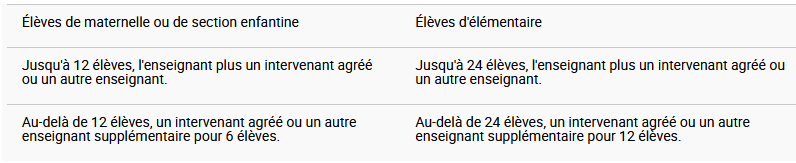 Déroulement de la séance : Vérification visuelle des baudriers, cordes, points de d’ancrage et de progression, mousquetons à vis ou automatique et jonction des tapis.Baudriers ajustés et positionnés à la bonne hauteur (serrer la ceinture avant les cuisses). Vêtements rentrés dans le baudrier. Pas de sangles vrillées.Cheveux attachés, pas de bague, pas de bracelet.Contrôles mutuels : L'assureur vérifie l'encordement du grimpeur (nœud de huit double + nœud d'arrêt). Le grimpeur vérifie le matériel d'assurage. Le contre assureur effectue une vérification globale. Mais seul un feu vert de l’encadrant finalise cette étape et autorise la grimpe.La vérification de manière tactile du nœud d’encordement est obligatoire.Le nœud de sécurité, sans être obligatoire, est une aide pour éviter le retour au sol du grimpeur en cas d'erreur de l'assureur.L’encadrant se positionne de telle sorte à avoir un visuel permanent sur le groupe d’élèves dont il a la charge.Points de vigilance : Pas de grimpeur stationnant sous un autre.L’assureur doit sortir du couloir de chute.Ne jamais mettre les doigts dans les points d’ancrage.Ne pas grimper avec son appareil d’assurage accroché au pontet.La pratique de l'escalade sur des voies de plusieurs longueurs est interdite.Faire un bilan enseignants et encadrants : éléments positifs,, difficultés rencontrées, besoin de formation complémentaire….Les questions à se poser.OUINONJe contrôle le positionnement des tapis et la bonne longueur des cordes ?Je fais retirer les bagues, attacher les cheveux et apparie les trinômes ou binômes en fonction du poids ?Je vérifie baudrier, encordement, frein, nœud d’arrêt et nœud de sécurité avant toutes entames de voies?Je suis le seul à donner le feu vert aux cordées prêtes à grimper sans jamais déléguer la vérification ?J’ai constamment mes binômes ou trinômes en visuel ?J’interviens immédiatement devant des comportements déviants ou des erreurs ?Je suis informé de la météo montagne du jour si escalade en milieu naturel ?Je suis informé que j'engage mes responsabilités.Nom PrénomContre-indication médicaleNuméro de Tél du responsable Numéro de Tél du responsable Lieu de pratique : Lieu de pratique : Lieu de pratique : 